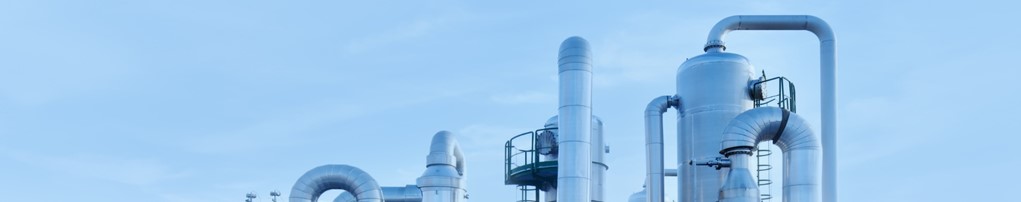 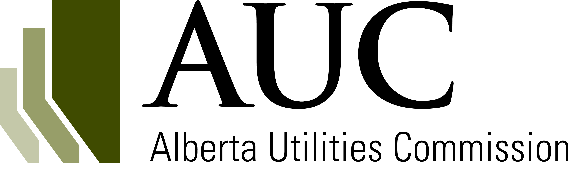 Date: 							Applicant’s company name:When complete, save a copy of this form as a PDF file and submit the file to the AUC through the eFiling System.Make, model, vendor and specifications associated with final generation equipment
(Note: the make, model, vendor and specifications associated with final generation equipment may change).Confirm final make, model, vendor and specifications associated with the final generation equipment to be installed:Total capability of power plant in megawatts (MW)(Note: the total capability cannot increase or decrease by more than +/- 10 per cent or +/- 10 MW, whichever is less).
 Confirm total capability of power plant in MW:Extent of land use disturbance located within the approved project boundary(Note: the extent of land use disturbance may increase or decrease).Confirm extent of land use disturbance (in hectares) located within the approved project boundary:Total disturbance (in hectares) to native grasslands or other types of wildlife habitat, encroachment into Alberta Environment and Protected Areas’s (AEPA) minimum setbacks for wildlife habitat features; or, any encroachments into AEPA minimum setbacks for permanent wetlands(Note: the total disturbance or encroachment cannot increase).Confirm total disturbance (in hectares) to native grasslands or other types of wildlife habitat, encroachment into AEPA minimum setbacks for wildlife habitat features; or, any encroachments into AEPA minimum setbacks for permanent wetlands has not increased over what was approved:Noise environment(Note: the noise environment must continue to meet permissible sound levels at the most affected receptors (as determined under Rule 012)).Provide sound output of noise generating equipment:Provide table of predicted noise levels (to one decimal point) from finalized project receptors. [Please submit along with your form].Confirm that the project continues to meet permissible sound levels at the most affected receptors (as determined under Rule 012):Provide any new or additional noise mitigation measures implemented to ensure that permissible sound levels will be met:Air emissions(Note: air emissions cannot increase).Confirm that air emissions associated with the updated project do not exceed those specified in the original approval:Participant involvement program(Note: if new or additional notification or consultation is required, including any requirements under Rule 012, there cannot be any unresolved objections to the project arising from the final project update).Confirm that new or additional notification or consultation either was not required or that it was undertaken. Provide a summary of any new or additional notification or consultation that was undertaken:Confirm that there are no unresolved objections to the project arising from the final project update:Final plant site layoutProvide a final plant site drawing and map showing the location of the project’s turbines, collector substation(s), roads, collector lines and the project boundary and provide a .kml/.kmz file. [Please submit along with your form].